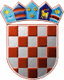 REPUBLIKA HRVATSKAOPĆINSKO IZBORNO POVJERENSTVOOPĆINE TOMPOJEVCIKLASA: 013-03/17-05/03URBROJ:2196/07-17-1Tompojevci,22.05.2017.        Na osnovi članka 86. Zakona o lokalnim izborima ("Narodne novine", broj 144/12 i 121/16, u daljnjem tekstu: Zakon), nakon provedenih lokalnih izbora 21. svibnja 2017., Općinsko izborno povjerenstvo Općine Tompojevci utvrdilo je i objavljujeREZULTATE IZBORA ZAČLANOVE OPĆINSKOG VIJEĆAOPĆINE TOMPOJEVCINositelj liste: TOMISLAV PANENIĆNositelj liste: ZDRAVKO GALOVIĆNositelj liste: ZLATKO POTOČKINositelj liste: TOMISLAV PANENIĆNositelj liste: ZDRAVKO GALOVIĆNositelj liste: ZLATKO POTOČKIdobila je 6  mjesta te su s te liste izabrani:dobila je 4  mjesta te su s te liste izabrani:dobila je 1  mjesto te je s te liste izabran:Nositelj liste: TOMISLAV PANENIĆostvarila je pravo na 1  mjesto te je s te liste izabrana:PREDSJEDNICAOPĆINSKOG IZBORNOG POVJERENSTVAOPĆINE TOMPOJEVCIIVANA TEŠANKIĆ______________________________I.Od ukupno 1.306 birača upisanih u popis birača, glasovalo je 737 birača, odnosno 56,43%, od čega je prema glasačkim listićima glasovalo 737 birača, odnosno 56,43%. Važećih listića bilo je 695, odnosno 94,30%. Nevažećih je bilo 42 listića, odnosno 5,70%.Od ukupno 1.306 birača upisanih u popis birača, glasovalo je 737 birača, odnosno 56,43%, od čega je prema glasačkim listićima glasovalo 737 birača, odnosno 56,43%. Važećih listića bilo je 695, odnosno 94,30%. Nevažećih je bilo 42 listića, odnosno 5,70%.II.Pojedine kandidacijske liste dobile su sljedeći broj glasova:1.2.3.III.Na osnovi članka 84. stavka 1. Zakona, kandidacijske liste koje sudjeluju u diobi mjesta u općinskom vijeću su:Na osnovi članka 84. stavka 1. Zakona, kandidacijske liste koje sudjeluju u diobi mjesta u općinskom vijeću su:1.KANDIDACIJSKA LISTA GRUPE BIRAČA2.HRVATSKA DEMOKRATSKA ZAJEDNICA - HDZ3.HRVATSKA SELJAČKA STRANKA - HSSIV.Na osnovi članka 84. stavka 2. i članka 85. Zakona, utvrđuje se da su pojedine kandidacijske liste dobile sljedeći broj mjesta u općinskom vijeću:Na osnovi članka 84. stavka 2. i članka 85. Zakona, utvrđuje se da su pojedine kandidacijske liste dobile sljedeći broj mjesta u općinskom vijeću:1.KANDIDACIJSKA LISTA GRUPE BIRAČA1.TOMISLAV PANENIĆ2.DUBRAVKO MARTIĆ3.AMALIJA LOVRIĆ4.DEJAN LJIKAR5.BERNADICA SITAŠ6.DAMIR TKALEC2.HRVATSKA DEMOKRATSKA ZAJEDNICA - HDZ1.ZDRAVKO GALOVIĆ2.IVAN ŠTEFANAC3.TATJANA PENAVIĆ4.DANIJEL RAČMAN3.HRVATSKA SELJAČKA STRANKA - HSS1.ZLATKO POTOČKIV.Na osnovi članka 107. stavka 1. u svezi članka 103. stavka 1. i 2. Zakona i članka 20. Ustavnog zakona o pravima nacionalnih manjina ("Narodne novine", broj 155/02, 47/10, 80/10 i 93/11), utvrđuje se da na provedenim izborima u općinskom vijeću nije osigurana odgovarajuća zastupljenost pripadnika srpske nacionalne manjine, te se broj članova općinskog vijeća povećava za 1 mjesto.Na osnovi članka 107. stavka 1. u svezi članka 103. stavka 1. i 2. Zakona i članka 20. Ustavnog zakona o pravima nacionalnih manjina ("Narodne novine", broj 155/02, 47/10, 80/10 i 93/11), utvrđuje se da na provedenim izborima u općinskom vijeću nije osigurana odgovarajuća zastupljenost pripadnika srpske nacionalne manjine, te se broj članova općinskog vijeća povećava za 1 mjesto.VI.Na osnovi članka 107. stavka 3., 4. i 5. Zakona, pravo na dodatne članove u općinskom vijeću ostvaruju1.KANDIDACIJSKA LISTA GRUPE BIRAČA1.JELENA KOVAČEVIĆVII.Na osnovi članka 107. stavka 1. u svezi članka 103. stavka 1. Zakona i članka 20. Ustavnog zakona o pravima nacionalnih manjina ("Narodne novine", broj 155/02, 47/10, 80/10 i 93/11), utvrđuje se da je na provedenim izborima u općinskom vijeću osigurana odgovarajuća zastupljenost pripadnika rusinske nacionalne manjine.Na osnovi članka 107. stavka 1. u svezi članka 103. stavka 1. Zakona i članka 20. Ustavnog zakona o pravima nacionalnih manjina ("Narodne novine", broj 155/02, 47/10, 80/10 i 93/11), utvrđuje se da je na provedenim izborima u općinskom vijeću osigurana odgovarajuća zastupljenost pripadnika rusinske nacionalne manjine.VIII.Na osnovi članka 107. stavka 1. u svezi članka 103. stavka 1. Zakona i članka 20. Ustavnog zakona o pravima nacionalnih manjina ("Narodne novine", broj 155/02, 47/10, 80/10 i 93/11), utvrđuje se da je na provedenim izborima u općinskom vijeću osigurana odgovarajuća zastupljenost pripadnika mađarske nacionalne manjine.Na osnovi članka 107. stavka 1. u svezi članka 103. stavka 1. Zakona i članka 20. Ustavnog zakona o pravima nacionalnih manjina ("Narodne novine", broj 155/02, 47/10, 80/10 i 93/11), utvrđuje se da je na provedenim izborima u općinskom vijeću osigurana odgovarajuća zastupljenost pripadnika mađarske nacionalne manjine.